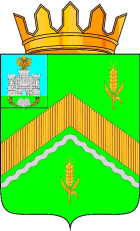 РОССИЙСКАЯ  ФЕДЕРАЦИЯОРЛОВСКАЯ    ОБЛАСТЬАДМИНИСТРАЦИЯ ЗАЛЕГОЩЕНСКОГО РАЙОНАПОСТАНОВЛЕНИЕ   15 сентября  2016 г.					                             № 209                п. ЗалегощьОб утверждении муниципальной программыЗалегощенского района «Развитие образования в Залегощенском районе на 2017 – 2020 годы»      Руководствуясь Законом Российской Федерации от 29 декабря 2012 года «273-ФЗ «Об образовании», в целях развития системы образования Залегощенского района, ПОСТАНОВЛЯЮ:1. Утвердить муниципальную  программу  Залегощенского района «Развитие образования в Залегощенском районе на 2017 – 2020 годы» (далее - Программа) согласно приложению.2. Признать утратившим силу Постановление администрации Залегощенского района № 655 от 3 декабря 2013 года   о муниципальной программе «Развитие образования в Залегощенском районе на 2014 – 2017 гг.» с 01.01.2017 года.3. Контроль над исполнением данного Постановления возложить на заместителя Главы администрации Гладских Н.А..                 Глава района                                        В.Н. БрежневУтверждена постановлением администрации Залегощенского района от «___» ___________ 2016 г. №_____Муниципальная программа Залегощенского района Орловской области«Комплексные меры противодействия злоупотреблению наркотиками на2017- 2020 годы»СодержаниеПаспорт Программы……………………………………………………………………….3Глава 1. Содержание проблемы и технико-экономическое обоснование необходимости ее решения программными  методами  ………………............4Глава II. Основные цели и задачи Программы………………………………....5Глава III. Сроки реализации  Программы ……………………………………....5Глава IV. Ресурсное обеспечение Программы ………………………………....5Глава V. Прогноз ожидаемых социально- экономических результатов реализации Программы…………………………………………………………..6Глава  VI.Организация управления и реализации Программы, а также контроля над исполнением запланированных мероприятий ………………….7Глава VII. Оценка эффективности реализации Программы …………………..7Приложение ………………………………………………………………………8Приложение             к постановлению     администрации района    №____    от  «     »  _________2016 г.ПАСПОРТМуниципальной программыЗалегощенского  района«Комплексные меры противодействия злоупотреблению наркотиками на 2017 – 2020 годы»Глава 1. СОДЕРЖАНИЕ ПРОБЛЕМЫ И ОБОСНОВАНИЕ НЕОБХОДИМОСТИ ЕЕ РЕШЕНИЯ ПРОГРАММНЫМ МЕТОДОМ  Муниципальная программа Залегощенского района «Комплексные меры противодействия злоупотреблению наркотиками и их незаконному обороту на 2017 – 2020 годы» разработана в соответствии с долгосрочной областной целевой программой «Комплексные меры противодействия злоупотреблению наркотиками и их незаконному обороту на 2017 – 2020 годы». Настоящая Программа представляет собой систему мероприятий по профилактике немедицинского потребления наркотических средств и психотропных веществ  и их незаконного оборота, осуществляемых органами муниципальной власти в целях реализации государственной антинаркотической политики на территории Залегощенского  района.Необходимость подготовки и реализации Программы вызвана тем, что современная ситуация в мире характеризуется сохранением негативных тенденций в сфере незаконного оборота и незаконного потребления наркотических средств и психоактивных веществ, что представляет серьезную угрозу здоровью населения, правопорядку, а также безопасности граждан.Анализ проведенного анонимного анкетирования среди учащихся 9-11 классов образовательных учреждений показал, что: подавляющее большинство молодых людей и девушек от приема наркотиков удерживает страх превратиться в деградирующую личность, страх заразиться ВИЧ – инфекциями, страх разрыва с семьей. Подростки пробуют наркотические вещества из любопытства, чтобы поднять настроение, успокоиться, забыть о неприятностях. Большое внимание первичной профилактике наркозависимости среди несовершеннолетних уделяется в общеобразовательных учреждениях района. В течение учебного года применяются различные формы работы: вовлечение детей в дополнительное образование через кружки и секции по интересам, в том числе детей «группы риска», проведение внутришкольных и районных мероприятий с детьми и родителями обучающихся, профилактические беседы, встречи, классные часы, родительские собрания.Первичная профилактика злоупотребления наркотиками и алкоголем среди молодежи и взрослого населения ведется путем вовлечения их в акции за здоровый образ жизни, спортивные мероприятия, проведение индивидуальных бесед. Ежегодно проводятся антинаркотические акции.В учреждениях культуры созданы и ведут свою работу клубные формирования различных возрастных групп, на занятиях которых обсуждаются актуальные вопросы, волнующие современную молодежь.Глава II.ОСНОВНЫЕ ЦЕЛИ И ЗАДАЧИ ПРОГРАММЫ.Эффективным механизмом решения проблемы является программно-целевой метод планирования деятельности с четким определением целей и задач Программы, выбором перечня скоординированных мероприятий по устранению причин и условий, способствующих незаконному распространению наркотических средств, их согласование с реальными возможностями районного бюджета.Использование такого метода позволит мобилизовать ресурсные возможности, и сконцентрировать усилия на следующих приоритетных направлениях комплексного решения проблемы:- профилактика распространения незаконного потребления и незаконного оборота наркотиков;-  пресечение незаконного оборота наркотиков.Большую роль в профилактической работе играют спорт и физическая культура, культурно-массовые мероприятия. Отделом образования, молодежной политики, физической культуры и спорта администрации Залегощенского района, отделом культуры и архивного дела совместно с другими органами исполнительной власти Залегощенского   района был проведен ряд мероприятий с целью формирования устойчивой антинаркотической ценностной ориентации у населения. Программа носит межведомственный характер, так как проблема борьбы с наркоманией затрагивает сферу деятельности  многих учреждений: отдела образования, молодежной политики, физической культуры и спорта администрации Залегощенского района, БУЗ Орловской области «Залегощенская ЦРБ»,  комиссии по делам несовершеннолетних и защите их прав, ОМВД России  по Залегощенскому району. Для выполнения мероприятий Программы необходима также концентрация усилий органов власти всех уровней, привлечение к проблеме противодействия наркомании негосударственных структур, общественных объединений и отдельных граждан.В Программу включены мероприятия предыдущей программы, имеющие актуальный  характер, учтены ресурсные ограничения.Глава III.СРОКИ РЕАЛИЗАЦИИ ПРОГРАММЫ.Срок реализации программы - 2020 год.1 этап - 2017 год.2 этап - 2018год.          3 этап - 2019 год.            4 этап - 2020 год.Глава IV.РЕСУРСНОЕ ОБЕСПЕЧЕНИЕ  ПРОГРАММЫ.Мероприятия Программы финансируются целевым назначением из районного бюджета, частично за счет текущего финансирования соответствующих отделов и служб.Для реализации мероприятий Программы с учетом индексации необходимо 80 тыс. рублей из районного бюджета, в том числе:В 2017году- 20 тыс. руб.В 2018 году- 20 тыс. руб.В 2019  году-20 тыс. руб.В 2020 году- 20 тыс. руб.В ходе выполнения Программы объем финансовых средств может уточняться с учетом инфляции и реальных возможностей районного бюджета.Запланированное использование финансовых средств местного бюджета по реализации Программы включает: проведение профилактических мероприятий по противодействию злоупотреблению наркотиками и их незаконному обороту; развитие системы информационного сопровождения антинаркотической деятельности.Глава V. ПРОГНОЗ ОЖИДАЕМЫХ СОЦИАЛЬНО-ЭКОНОМИЧЕСКИХ РЕЗУЛЬТАТОВ РЕАЛИЗАЦИИ ПРОГРАММЫ.              В результате реализации Программы к 2020 году предполагается:                              снизить уровень наркотизации населения;                                                     снизить удельный вес несовершеннолетних, состоящих на учете в связи с употреблением наркотиков, от общего количества жителей в возрасте до 18 лет;                                                                                                                   снизить долю детей и молодежи, имеющих опыт употребления наркотических, психотропных и сильнодействующих веществ, от общего числа жителей в возрасте до 30 лет;                                                                повысить охват обучающихся в учреждениях образования, принимающих участие в мероприятиях профилактических программ различного уровня;снизить отношение количества лиц, привлеченных к уголовной ответственности за совершение преступлений в состоянии наркотического опьянения, к общему количеству лиц, привлеченных к уголовной ответственности за совершение преступлений всех категорий;увеличить отношение количества расследованных уголовных дел по тяжким и особо тяжким преступлениям, связанным с незаконным оборотом наркотиков, к количеству расследованных преступлений в сфере незаконного оборота наркотиков.ГлаваVI.ОРГАНИЗАЦИЯ  УПРАВЛЕНИЯ  И  РЕАЛИЗАЦИИ ПРОГРАММЫ, А ТАКЖЕ КОНТРОЛЯ  НАД  ИСПОЛНЕНИЕМ МЕРОПРИЯТИЙ.Общее руководство и контроль над ходом реализации программы осуществляет антинаркотическая комиссия Залегощенского района.Учреждения и ведомства, ответственные за выполнение мероприятий Программы, представляют отчеты о ходе работы в сроки, определенные настоящей Программой.           Глава VII. ОЦЕНКА ЭФФЕКТИВНОСТИ  РЕАЛИЗАЦИИ  ПРОГРАММЫ.Самый главный этап разработки муниципальной антинаркотической программы - оценка соответствия запланированных мероприятий целям, задачам и ожидаемым результатам программы .Итоговой частью целевой программы является план мероприятий, направленных на достижение целей программы.В современных условиях общепризнанной ведущей стратегией противодействия наркотизации является первичная профилактика так как она направлена на предупреждение начала употребления наркотиков лицами, ранее их не употреблявшими. Первичная профилактика ориентирована на общую популяцию населения, включая детей, подростков и молодежь, и носит социальный характер.Вторичная профилактика носит избирательный характер и ориентирована на лиц, эпизодически употребляющих наркотики, а также на лиц, употребляющих наркотики с вредными последствиями, то есть с признаками формирования наркомании.Оценка эффективности Программы состоит в оценке значимости каждого из этих направлений работы, которые оцениваются по количеству мероприятий каждого направления и по объему их финансирования.Раздел 3.Мероприятия муниципальной программыЗалегощенского района «Комплексные меры противодействия злоупотреблению наркотиками и их незаконному обороту на 2017- 2020 г.г.»Раздел 4.  МЕХАНИЗМ  РЕАЛИЗАЦИИ  ПРОГРАММЫ
Координация деятельности исполнителей основных мероприятий Программы осуществляется районной антинаркотической  комиссией. Программой определен круг исполнителей. Учреждения, указанные в графе «Исполнители» перечня мероприятий (приложение к настоящей Программе), несут ответственность за качественное и своевременное исполнение программных мероприятий, рациональное использование выделяемых на их реализацию средств.Организация исполнения мероприятий Программы осуществляется руководителями привлекаемых к выполнению Программы исполнителей в пределах их компетенции.Раздел 5. ЗАКЛЮЧИТЕЛЬНАЯ ЧАСТЬПрограмма носит социальный характер, результаты реализации ее мероприятий будут  оказывать влияние   на различные стороны жизни района. В частности она позволит добиться следующих позитивных изменений :- снижение криминализации общества, выражающееся в снижении числа преступлений и правонарушений, связанных с незаконным оборотом наркотиков;- формирование системы моральных ценностей;- воспитание у подростков и молодежи негативного отношения к употреблению наркотических веществ;- формирование у населения семейных ценностей и традиций;Результатом реализации Программы станет повышение эффективности работы в сфере противодействия злоупотреблению наркотиками и их незаконному обороту, совершенствование системы формирования позитивных моральных и нравственных ценностей, определяющих отрицательное отношение к незаконному потреблению наркотиков, выбор здорового образа жизни абсолютным большинством молодежи.Наименование ПрограммыМуниципальная программа Залегощенского района« Комплексные меры противодействия злоупотреблению наркотиками на 2017-2020 годы»Основание для разработкиПрограммыФедеральный закон от 8 января 1998 года №3-ФЗ «О наркотических средствах ипсихотропных веществах»;- Указ Президента Российской Федерации от 18 октября 2007г. №1374 «О дополнительных мерах по противодействию незаконному обороту наркотических средств, психотропных веществ и их прекурсоров»;- Указ Президента Российской Федерации от 9 июня 2010г. №690 «Об утверждении Стратегии государственной антинаркотической комиссии Российской Федерации до 2020 года»;- Федеральный Закон № 120-ФЗ от 24.06.1999г. «Об основах системы профилактики безнадзорности	и	правонарушенийнесовершеннолетних»;-Федеральный Закон № 131-ФЗ от 06.10.2003г. «Об общих принципах организации местного самоуправления в Российской Федерации».Муниципальный заказчикАдминистрация Залегощенского районаРазработчик программыОтдел образования, молодежной политики, физической культуры и спорта администрации Залегощенского районаИсполнитель программыАнтинаркотическая комиссия Залегощенского района Орловской области, отдел образования, молодежной политики, физической культуры и спорта администрации Залегощенского района, отдел культуры и архивного дела администрации Залегощенского района,  БУЗ Орловской области «Залегощенская ЦРБ», ОМВД России по Залегощенскому району,  комиссия по делам несовершеннолетних и защите их прав. Характеристика программных мероприятий муниципальной программыПрограмма включает комплекс мероприятий, обеспечивающих достижение установленных целей и задач по следующим разделам:Организационные и правовые меры по противодействию злоупотреблению наркотиками - цель мероприятий данного раздела Программы состоит в формировании и реализации организационно-правовых условий для проведения работы по противодействию злоупотреблению наркотиками. Данный раздел предусматривает проведение оперативно - розыскных мероприятий по выявлению каналов поставки наркотиков, уничтожению незаконных посевов и очагов дикорастущих и наркотикосодержащих растений; выявление лиц допризывного возраста и уволенных  с воинской службы, употребляющих наркотики, а также беженцев, прибывших на территорию района, причастных к наркоторговле.Профилактика злоупотребления наркотическими средствами – целью раздела является организация профилактики и сокращение незаконного спроса на наркотические и психотропные вещества. В связи с этим планируется: проведение муниципальных акций, конкурсов семинаров профилактической направленности; приобретение методических пособий, буклетов антинаркотического содержания; содействие трудоустройству несовершеннолетних граждан в свободное от учебы время; организация и проведение соревнований школьников под девизом «Спорт против наркотиков».Объемы и источники финансирования муниципальной программыФинансирование Программы осуществляется за счет средств муниципального бюджета:в 2017г. -20 000 рублей,в 2018 г. -20 000 рублей,в 2019 г. -20 000 рублей.В 2020г.- 20 000 рублейОбщий объем финансирования Программы составляет 80 000 рублейОжидаемые конечные результаты реализации муниципальной программы и показатели социально-экономической эффективности- определение фактических масштабов распространения наркомании, незаконного оборота при реализации Программы                                 в Залегощенском районе;                                                                        - стабилизация криминогенной ситуации, уменьшение темпов роста преступлений, связанных с                                                                         незаконным оборотом наркотических средств и психотропных веществ;                                                                       - моральное и физическое оздоровление населения;                                                                        - формирование у детей, подростков и молодежи антинаркотического стереотипа мышления;                                                                          Организация управления и система контроля  над исполнением программыОбщий контроль над выполнением и ответственность за исполнение мероприятий Программы осуществляет антинаркотическая комиссия Залегощенского района; Конкретные формы и методы действий определяются этим органом№№Наименование мероприятийНаименование мероприятийНаименование мероприятийИсполнителиСроки исполненияОбъем финансирования тыс. руб. вОбъем финансирования тыс. руб. вОбъем финансирования тыс. руб. вОбъем финансирования тыс. руб. вОбъем финансирования тыс. руб. вОбъем финансирования тыс. руб. вОбъем финансирования тыс. руб. вОбъем финансирования тыс. руб. вОбъем финансирования тыс. руб. вОбъем финансирования тыс. руб. вОбъем финансирования тыс. руб. вОбъем финансирования тыс. руб. вОбъем финансирования тыс. руб. вОбъем финансирования тыс. руб. вОбъем финансирования тыс. руб. вОбъем финансирования тыс. руб. вОбъем финансирования тыс. руб. вОбъем финансирования тыс. руб. вОбъем финансирования тыс. руб. вОбъем финансирования тыс. руб. вИсточникфинансирования№№Наименование мероприятийНаименование мероприятийНаименование мероприятийИсполнителиСроки исполнениятом числетом числетом числетом числетом числетом числетом числетом числетом числетом числетом числетом числетом числетом числетом числетом числетом числетом числетом числетом числеИсточникфинансирования№№Наименование мероприятийНаименование мероприятийНаименование мероприятийИсполнителиСроки исполнения2017год2017год2017год2018год2018год2018год2018год2019год2019год2019год2019год2019год2019год2019год2019год2019год2020год2020год2020год2020годИсточникфинансированияОрганизационные и правовые меры по противодействию злоупотреблению наркотиками.Организационные и правовые меры по противодействию злоупотреблению наркотиками.Организационные и правовые меры по противодействию злоупотреблению наркотиками.Организационные и правовые меры по противодействию злоупотреблению наркотиками.Организационные и правовые меры по противодействию злоупотреблению наркотиками.Организационные и правовые меры по противодействию злоупотреблению наркотиками.Организационные и правовые меры по противодействию злоупотреблению наркотиками.Организационные и правовые меры по противодействию злоупотреблению наркотиками.Организационные и правовые меры по противодействию злоупотреблению наркотиками.Организационные и правовые меры по противодействию злоупотреблению наркотиками.Организационные и правовые меры по противодействию злоупотреблению наркотиками.Организационные и правовые меры по противодействию злоупотреблению наркотиками.Организационные и правовые меры по противодействию злоупотреблению наркотиками.Организационные и правовые меры по противодействию злоупотреблению наркотиками.Организационные и правовые меры по противодействию злоупотреблению наркотиками.Организационные и правовые меры по противодействию злоупотреблению наркотиками.Организационные и правовые меры по противодействию злоупотреблению наркотиками.Организационные и правовые меры по противодействию злоупотреблению наркотиками.Организационные и правовые меры по противодействию злоупотреблению наркотиками.Организационные и правовые меры по противодействию злоупотреблению наркотиками.Организационные и правовые меры по противодействию злоупотреблению наркотиками.Организационные и правовые меры по противодействию злоупотреблению наркотиками.Организационные и правовые меры по противодействию злоупотреблению наркотиками.Организационные и правовые меры по противодействию злоупотреблению наркотиками.Организационные и правовые меры по противодействию злоупотреблению наркотиками.Организационные и правовые меры по противодействию злоупотреблению наркотиками.Организационные и правовые меры по противодействию злоупотреблению наркотиками.1.11.1Анализ состояния работы по противодействию злоупотреблению наркотиками и их незаконному оборотуАнализ состояния работы по противодействию злоупотреблению наркотиками и их незаконному оборотуотделы администрации района : образования, молодежной политики,физической культуры и спорта  администрации  Залегощенского района, культуры и архивного дела; комиссия по делам несовершеннолетних и защите их прав; БУЗ Орловской области «Залегощенская  ЦРБ» (по согласованию, ОМВД России  по Залегощенскому районуежегодноежегодно1.21.2Проведение оперативно- розыскных мероприятий по выявлению каналов поставки наркотиков и пресечения противоправной деятельности распространителейПроведение оперативно- розыскных мероприятий по выявлению каналов поставки наркотиков и пресечения противоправной деятельности распространителейОМВД России  по Залегощенскому районуежеквартальноежеквартально1.3 1.3 Выявление лиц допризывного возраста, употребляющих наркотические и психотропные вещества с целью предотвращения их призыва на военную службу, а также уволенных с воинской службы за употребление  наркотических средств, постановки их на учет Выявление лиц допризывного возраста, употребляющих наркотические и психотропные вещества с целью предотвращения их призыва на военную службу, а также уволенных с воинской службы за употребление  наркотических средств, постановки их на учет БУЗ Орловской области «Залегощенская  ЦРБ» (по согласованию, ОМВД России  по Залегощенскому району,                                                      отдел военного комиссариата Орловской области поНовосильскому, Корсаковскому, Залегощенскому районам (по согласованию)ежемесячноежемесячно1.41.4Проведение мероприятий по выявлению и уничтожению незаконных посевов и очагов дикорастущих и наркосодержащих растенийПроведение мероприятий по выявлению и уничтожению незаконных посевов и очагов дикорастущих и наркосодержащих растенийОМВД России  по Залегощенскому районумай-октябрь, ежегодномай-октябрь, ежегодно1.51.5Принятие мер по ликвидации мест сбыта наркотиков в жилом сектореПринятие мер по ликвидации мест сбыта наркотиков в жилом сектореОМВД России  по Залегощенскому районувесь периодвесь период1.61.6Выявление прибывших на территорию района переселенцев, возможно причастных к незаконным операциям с наркотиками в местах их бывшего проживанияВыявление прибывших на территорию района переселенцев, возможно причастных к незаконным операциям с наркотиками в местах их бывшего проживанияОМВД России  по Залегощенскому районуежемесячноежемесячно1.71.7Осуществление проверок мест массового досуга молодежи (клубы, кафе, дискотеки)Осуществление проверок мест массового досуга молодежи (клубы, кафе, дискотеки)                                                             ОМВД России  по Залегощенскому району, отделы администрации Залегощенского района: образования, молодежной политики, физической культуры и спорта, культуры и архивного дела, комиссия по делам несовершеннолетних и защите их прав.еженедельноеженедельноII. Профилактика злоупотребления наркотическими средствами и психотропными веществами.II. Профилактика злоупотребления наркотическими средствами и психотропными веществами.II. Профилактика злоупотребления наркотическими средствами и психотропными веществами.II. Профилактика злоупотребления наркотическими средствами и психотропными веществами.II. Профилактика злоупотребления наркотическими средствами и психотропными веществами.II. Профилактика злоупотребления наркотическими средствами и психотропными веществами.II. Профилактика злоупотребления наркотическими средствами и психотропными веществами.II. Профилактика злоупотребления наркотическими средствами и психотропными веществами.II. Профилактика злоупотребления наркотическими средствами и психотропными веществами.II. Профилактика злоупотребления наркотическими средствами и психотропными веществами.II. Профилактика злоупотребления наркотическими средствами и психотропными веществами.II. Профилактика злоупотребления наркотическими средствами и психотропными веществами.II. Профилактика злоупотребления наркотическими средствами и психотропными веществами.II. Профилактика злоупотребления наркотическими средствами и психотропными веществами.II. Профилактика злоупотребления наркотическими средствами и психотропными веществами.II. Профилактика злоупотребления наркотическими средствами и психотропными веществами.II. Профилактика злоупотребления наркотическими средствами и психотропными веществами.II. Профилактика злоупотребления наркотическими средствами и психотропными веществами.II. Профилактика злоупотребления наркотическими средствами и психотропными веществами.II. Профилактика злоупотребления наркотическими средствами и психотропными веществами.II. Профилактика злоупотребления наркотическими средствами и психотропными веществами.II. Профилактика злоупотребления наркотическими средствами и психотропными веществами.II. Профилактика злоупотребления наркотическими средствами и психотропными веществами.II. Профилактика злоупотребления наркотическими средствами и психотропными веществами.II. Профилактика злоупотребления наркотическими средствами и психотропными веществами.II. Профилактика злоупотребления наркотическими средствами и психотропными веществами.II. Профилактика злоупотребления наркотическими средствами и психотропными веществами.2.12.12.1Организация выступлений в районной газете для родителей, педагогов, подростков по пропаганде здорового образа жизни и профилактике наркомании, асоциальных явленийБУЗ Орловской области «Залегощенская  ЦРБ» (по согласованию), отделы администрации Залегощенского района: образования, молодежной политики, физической культуры и спорта, культуры и архивного дела, комиссия по делам несовершеннолетних и защите их прав,редакция газеты « Маяк»весь период2.22.22.2Проведение мониторинга распространения вредных привычек среди учащейся молодежиОтдел образования, молодежной политики, физической культуры и спорта1 раз в полугодие2.32.32.3Проведение районных акций, дней профилактики наркомании, выставок, конкурсов, культурно –массовых мероприятий для молодежи и подростков. отделы администрации Залегощенского района: образования, молодежной политики, физической культуры и спорта, культуры и архивного дела, комиссия по делам несовершеннолетних и защите их праввесь период1010101010101010101010101010101010101010районный бюджет2.42.42.4Участие в проведении комплекса спортивных мероприятий «Спорт против наркотиков» (по имеющимся в районе видам спорта)Отдел образования, молодежной политики, физической культуры и спортаежегодно1010101010101010101010101010101010101010районный бюджет2.52.52.5Проведение семейных культурно-досуговых мероприятий и праздников с целью пропаганды семейных ценностей, формирования семейной профилактики наркоманииОтдел образования, молодежной политики, физической культуры и спортаежегодно2.62.62.6Проведение цикла мероприятий в библиотечной сети района по теме: «Пока беда не постучала в дверь», оформление  книжных выставок на тему – «Белая смерть»Отдел культуры и архивного делавесь период2.72.72.7Осуществление комплекса мероприятий для подростков и молодежи из семей социального риска:- направление на профессиональное обучение;- временная занятостьКазенное учреждение Орловской области        « Центр занятости населения Залегощенского района» (по согласованию), администрации сельских поселений (по согласованию), отдел образования молодежной политики, физической культуры и спорту.весь периодИтого:2020202020202020202020202020202020202020